Комитет по образованию Администрации г. Улан-УдэМуниципальное бюджетное дошкольное образовательное учреждениеДетский сад № 87 «Улыбка» комбинированного видаКорпус № 3СЦЕНАРИЙ ФИЗКУЛЬТУРНОГО ДОСУГА «В ГОСТИ КАРЛСОН ПРИЛЕТЕЛ»ПЕРВАЯ МЛАДШАЯ ГРУППА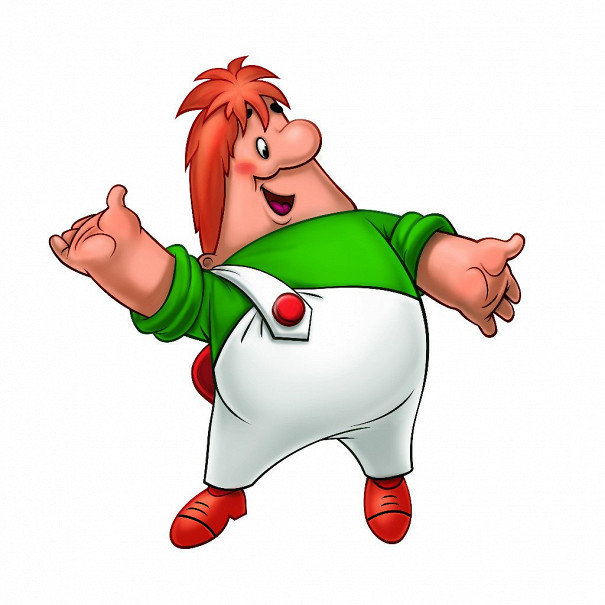                                                                                                           Приготовили:Агафонова Т.А. Голосеева В.Я.2018гЗадачи и цели:1. Закрепить с детьми ранее приобретённые двигательные навыки.2. Воспитывать дружеские взаимоотношения между детьми, привычку сообща играть, трудиться.3. Формировать представления о значении двигательной активности в жизни человека.Инвентарь о оборудование:мячи малые жёлтого и красного цвета, 2 корзины, бревно или гимнастическая скамейка, обручи –кочки (5 шт., кубики (4 шт., дуга угощение (по количеству детей).Ход развлечения:Под веселую музыку дети заходят в зал, строятся на линии.Воспитатель:Здравствуйте, ребята! Сегодня мы будем с вами преодолевать полосу препятствий, будем развивать ловкость и силу. Ребята, посмотрите, к нам на занятие кто-то пришел в гости.Звучит музыка, в зал забегает Карлсон.Карлсон:Привет, ребятишки, девчонки и мальчишки! А я тут мимо пролетал, и что- то мой мотор заглох. Совсем я ослаб! Даже мой моторчик не заводится. (Заводит еще раз). Нет, ничего не выйдет. Ребята, а может, у вас есть конфетки? Пирожное? Тортик?Дети: Нет.Карлсон: Ой, ну что же делать? Меня дома Малыш ждет. Мы собирались с ним гулять по крышам!Воспитатель: А ты, Карлсон, позанимайся с нами физкультурой, у тебя появится много сил и энергии, мотор твой заведётся, и ты сможешь улететь домой.Карлсон: Точно! Я совсем забыл! От занятий спортом становятся сильными!Я тоже занимаюсь этой, как её там- а, физкультурой! Поэтому я такой в меру упитанный и красивый. А ну-ка, пошире встанем! Внимание! Разминка от Карлесончика!Руки к пяткамИ к ушамНа колениИ к носкамНа животикИ к плечам!(Выполняют движения в соответствии с текстом)Карлсон:Ой, как здорово вы зарядку делаете. А теперь внимание, смертельный номер! Я преодолеваю полосу препятствий (дурачится)Карлсон: Дети, правильно я делаю?Воспитатель с детьми: Нет!(Вызывают самого сообразительного ребенка и показывают правильное выполнение заданий).1. Перешагнуть через кубики.2. Бревно перелезть.3. Под дугу- подлезть.4. По кочкам перебраться на другую крышу (прыжки из обруча в обруч).(Выполняют поточным способом 1-2 раза).Воспитатель: Вот как нужно правильно выполнять задания!Карлсон: Ух ты, как весело! А теперь давайте устроим салют! Это моя любимая игра.П/И " Салют"Карлесон подкидывает цветные мячики вверх, "салют", а дети их собирают в корзины. Мальчики- желтые, девочки- красные. Кто вперед соберет свои мячи- тот победил.Воспитатель: Вот какие вы молодцы! Как быстро вы управились! А вот я знаю интересную игру, мы с Малышом, моим другом, любим в нее играть.Игра- логоритмика " Скажи и покажи"Дети стоят перед героем и произносят слова "Вот так!" и показывают движения в соответствии с текстом.Как живешь? вот так!- показывают большой палецКак плывешь? вот так!- имитируют плавание.Как идешь? вот так!- ходьба на месте.Вдаль глядишь? вот так!- приставляют ладонь ко лбу.Машешь вслед? вот так! -машут кистью руки.Как шалишь? вот так!- ударяют кулачком по надутым щечкам. (1-2 раза)Подвижная игра "Полетаем"Карлсон: Ой, вы только посмотрите на мой моторчик! Как мне помогла эта самая, как её там- а, физкультура! Ребята, мне пора лететь к моему другу Малышу, а на прощание хочу сделать вам сюрприз. (Вручает угощение.)Карлсон: До свидания! (Улетает).Воспитатель: Вот видите, ребята, как занятия физкультурой помогли Карлсону стать снова сильным? Мы с вами будем делать каждый день зарядку, заниматься спортом, будем кушать фрукты и тоже вырастим сильными, ловкими и смелыми, как Карлсон!Воспитатель выводит детей из зала.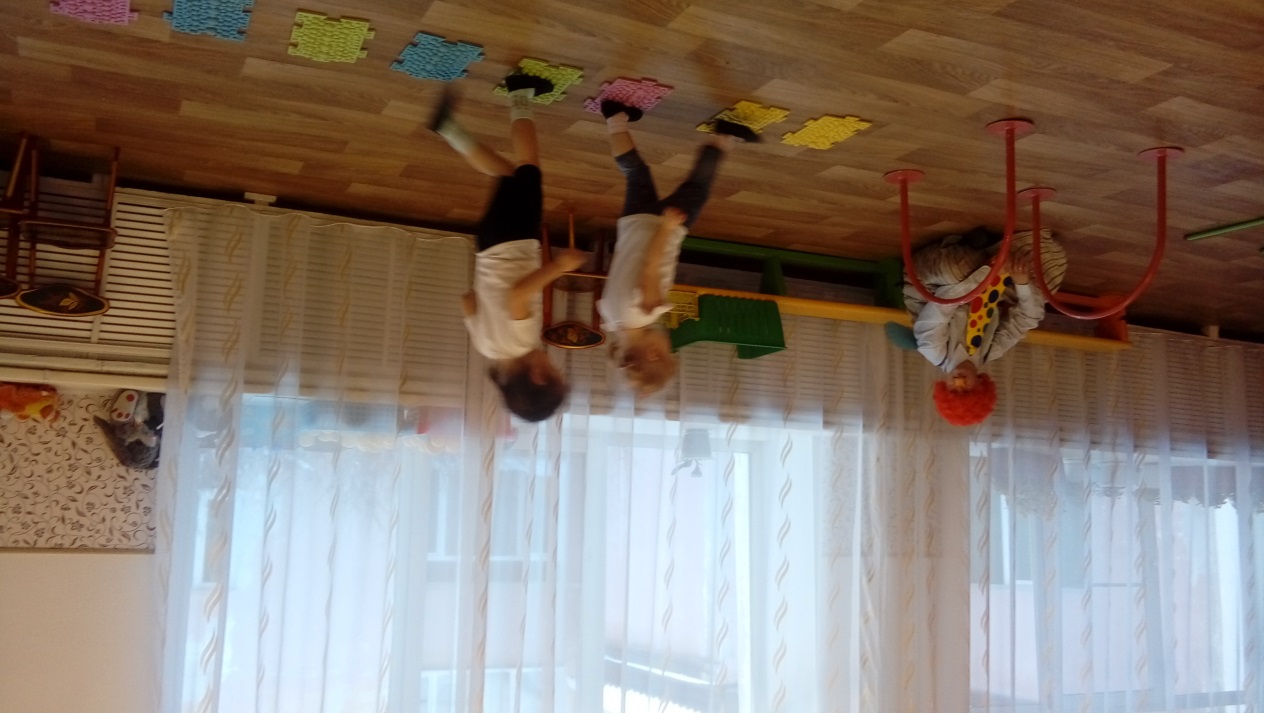 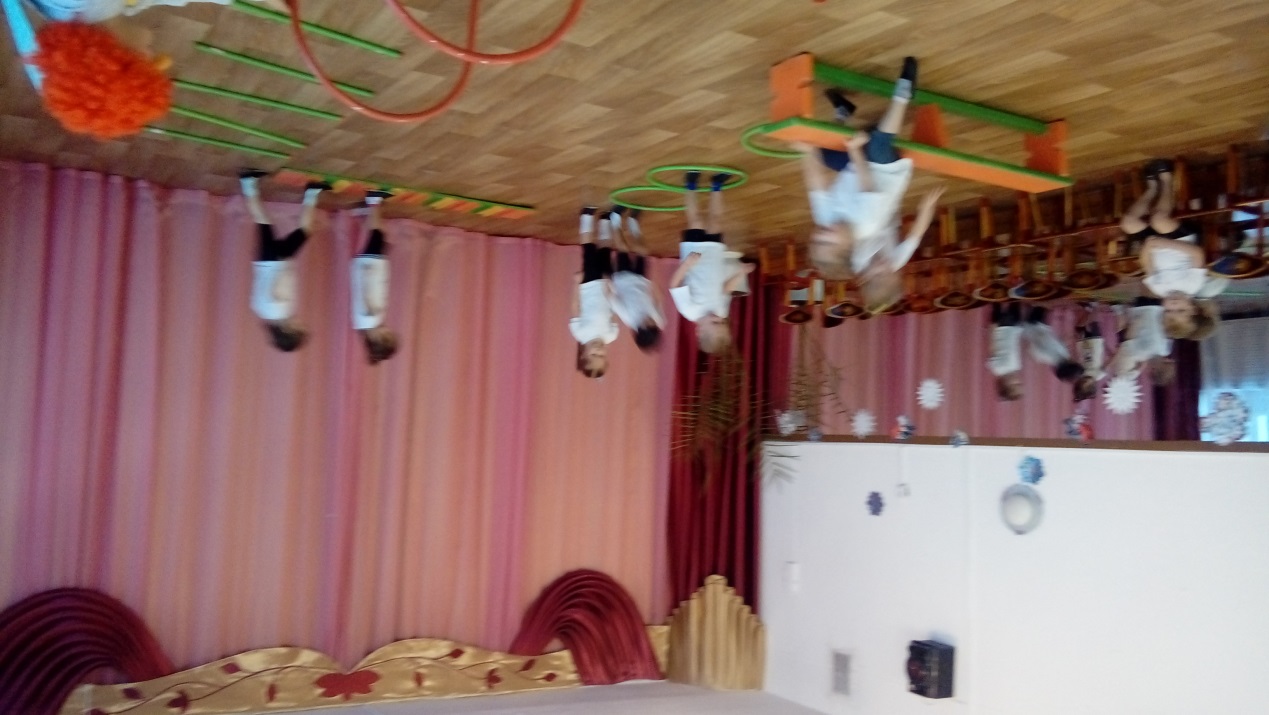 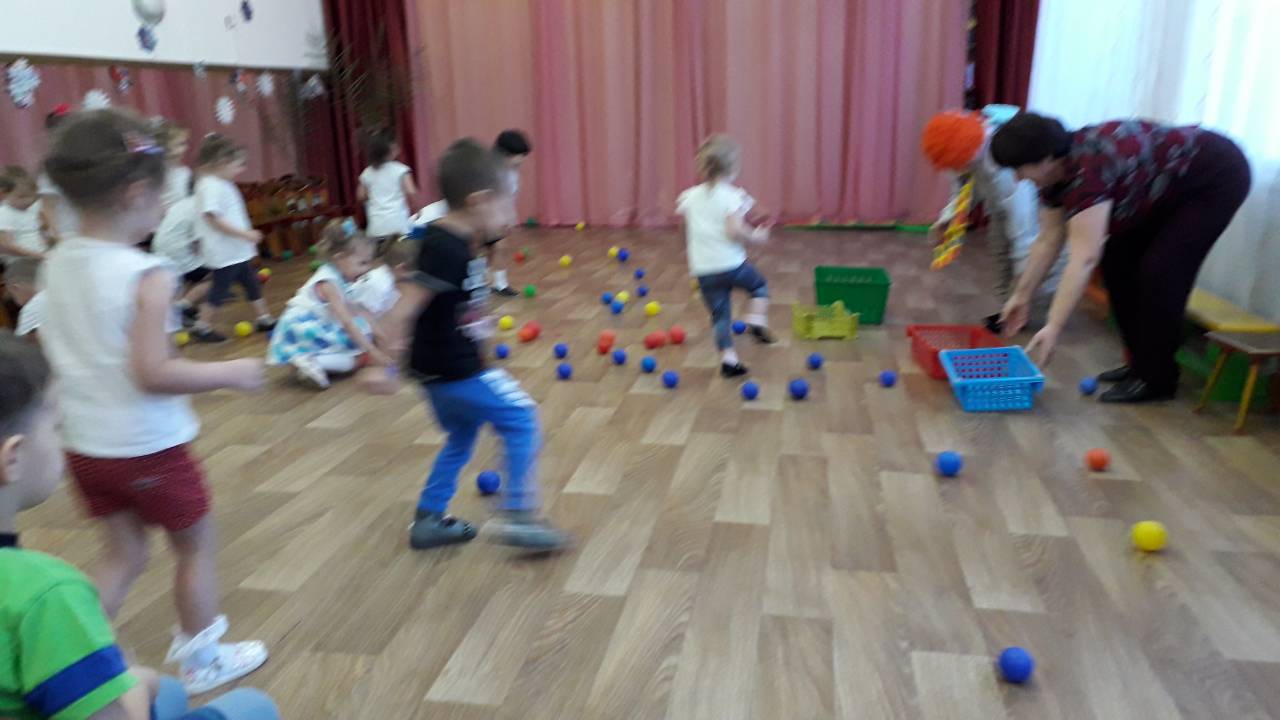 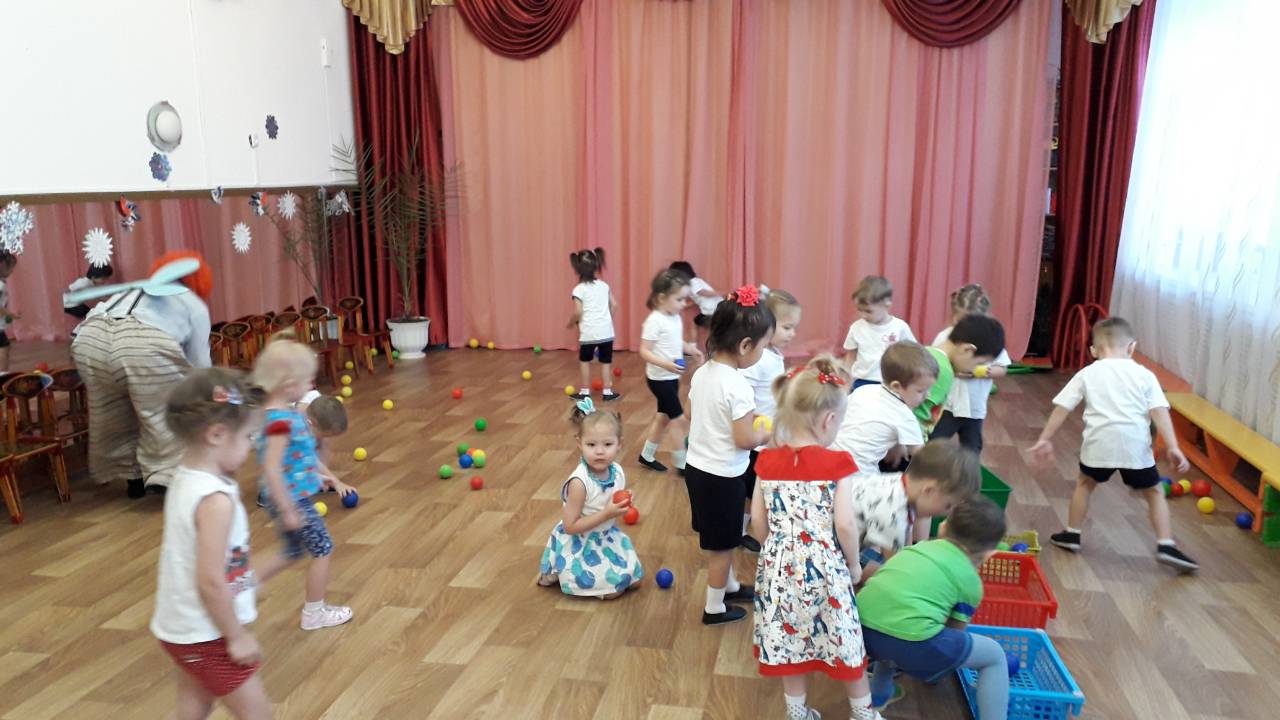 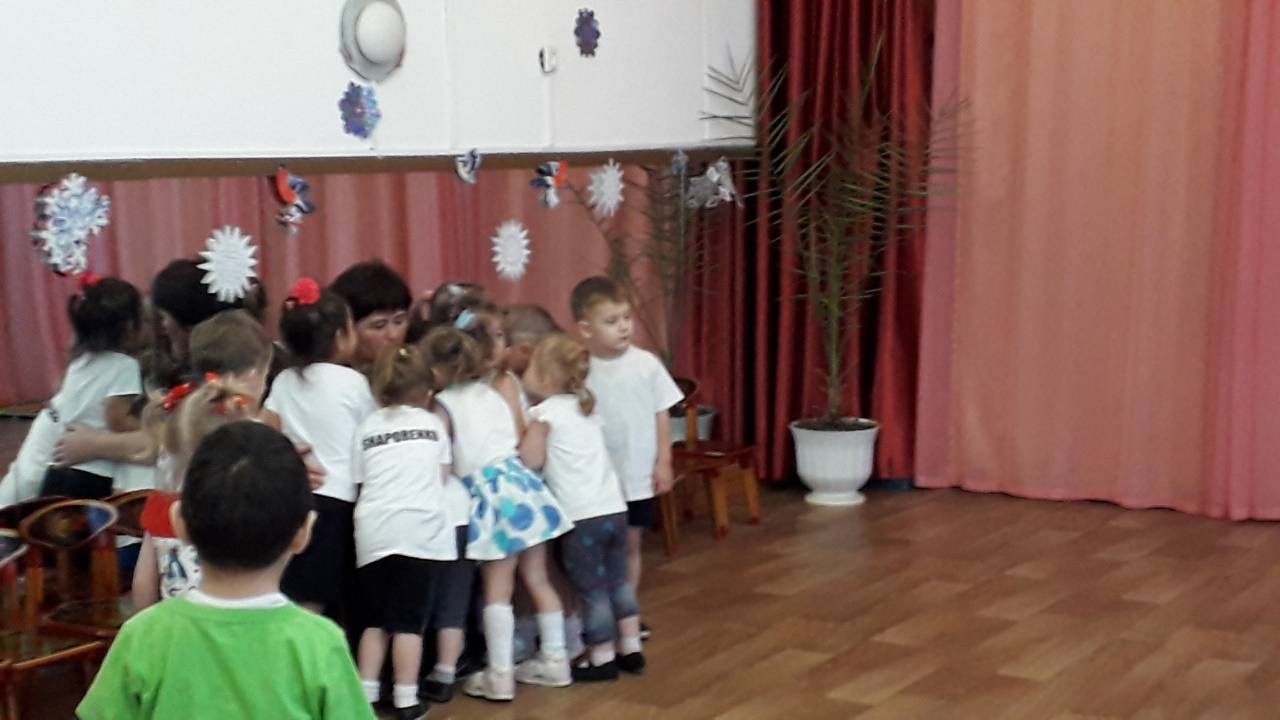 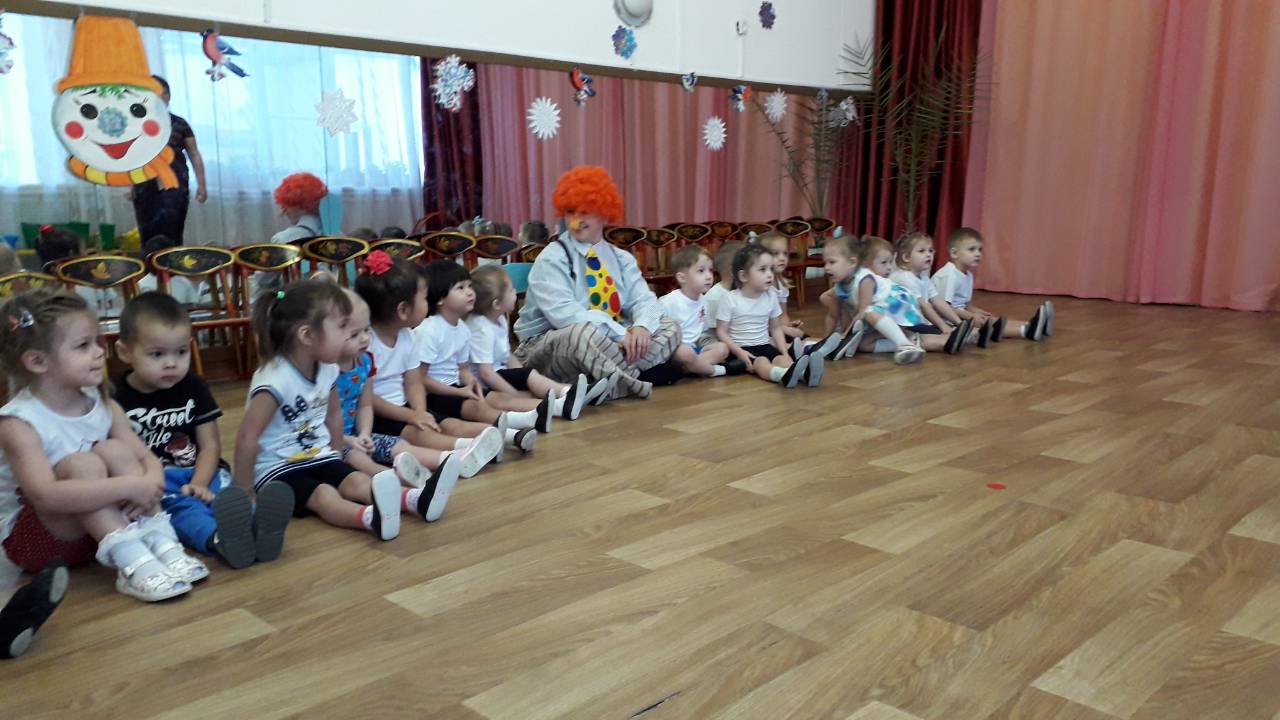 